                                                  УТВЕРЖДЕНО Приказом ФБУЗ «Центр гигиены и  Эпидемиологии в Смолкиной области»№21-11 от 28.02.2022 годаФедеральная служба во надзору в сфере защиты прав потребителей и благополучия человеОРГАН ИНСПЕКЦИИРославльский филиал Федерального бюджетного учреждения здравоохранения  «Центр гигиены и эпидемиологии в Смоленской областиАттестат аккредитации  RA.RU .710042  выдан 24 июля 2015года 216500 Смоленская область, г Рославль„ Карла Маркса, д.32ЭКСПЕРТНОЕ ЗАКЛЮЧЕНИЕ№344Р от «16 » марта 2022 года                                                       по  результатам лабораторных испытанийЗаявитель:   Администрация   Понятовского  сельского   поселения Щумячского   района Смоленской  областиЮридический адрес: Смоленская область, Шумячский район, ст. Понятовка. ул.Первомайская, д. 6Фактический адрес: Смоленская область, Шумячский район, ст. Понятовка„ ул.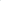 Первомайская, д, 6Основание для проведения экспертизы: заявка №67-20РП/177-2022 от 11.02.2022Состав экспертных материалов: протокол лабораторных испытаний ИЛЦ Рославльского филиала ФБУЗ «Центр гигиены и эпидемиологии в Смоленской области» № 344Р  от 22.02.2022 г.Установлено:Дата проведения инспекции: 16.03.2022 года.Объект инспекции: вода питьевая централизованного водоснабженияВ исследованной пробе воды подземного источника централизованного  водоснабжения; отобранной из артезианской скважины ГВК 66207108, органолептические показатели (запах при 200С, запах при 600С, мутность ( по формазину), привкус, цветность) - в пределах величины допустимого уровня; обобщенные показатели (водородный показатель (рН), жесткость общая, общая минерализация (сухой остаток) - в пределах величины допустимого уровня; химические показатели (железо (Fе, суммарно) кадмий, медь, нитраты, окисляемость перманганантная, свинец, хлориды, цинк)- в пределах величины допустимого уровня; микробиологические показателя: E.coli, Еnterococcus, обобщенные колиформные бактерии не обнаружены, общее микробное число – в пределах величины допустимого уровни,Заключение:Качество воды подземного источника централизованного  водоснабжения, отобранной 18.02.2022г. из артезианской  скважины ГВК 66207108. Администрации Понятовского сельского поселения Шумячского района Смоленской области по адресу: Смоленская область, Шумячский район, ст.Понятовка, по исследованным  показателям соотвствует действующим государственным санитарным нормам и гигиеническим нормативам: СанПиН 1.2.3685-21 «Гигиенические  нормотивы и требования к обеспечению безопасности и (или) безвредности для человека факторов среды обитания», СанПиН 2.1.3684-21 «Санитарно-эпидемиологические требования к содержанию территорий городских и сельских  поселений, к водным объектам, питьевой воде и питьевому водоснабжению, атмосферному воздуху, почвам, жилым помещениям, эксплуатации производственных, общественных помещений, организации и проведению (профилактических) мероприятий.Ответственные исполнители                Л.А. Анахова, помощник врача эпидемиолога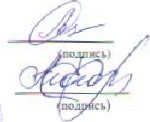  Л .А.Агафонова, главный врач  Рославльского филиала ФБУ3 «Центр гигиены и эпидемиологии                                                                                                           в Смоленской области»ОРГАН ИНСПЕКЦИИФБУЗ «ЦЕНТРГИГИЕНЫ И ЭПИДЕАМОЛОГИИ В СМОЛЕНСКПЙ ОБЛАСТИкод формы: Ф 02-01.8.1стр №1  из2ОРГАН ИНСПЕКЦИИФБУЗ «ЦЕНТРГИГИЕНЫ И ЭПИДЕАМОЛОГИИ В СМОЛЕНСКПЙ ОБЛАСТИ         Экспертное заключениестр №1  из2ОРГАН ИНСПЕКЦИИФБУЗ «ЦЕНТРГИГИЕНЫ И ЭПИДЕАМОЛОГИИ В СМОЛЕНСКПЙ ОБЛАСТИкод формы: Ф 02-01.8.1стр №2  из2